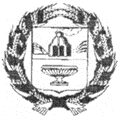 АДМИНИСТРАЦИЯ СМАЗНЕВСКОГО СЕЛЬСОВЕТА ЗАРИНСКОГО  РАЙОНА АЛТАЙСКОГО  КРАЯ     07 .07.2023                   		                                                                          № 26ст. СмазневоВ соответствии с Бюджетным кодексом Российской Федерации, со статьей 23 Устава муниципального образования Смазневский сельсовет Заринского района Алтайского края, решением Совета депутатов Смазневского сельсовета от 18.06.2021 № 16 «Об утверждении Положения о  бюджетном процессе и финансовом контроле в  муниципальном образовании Смазневский сельсовет Заринского района Алтайского края»,  Администрация сельсовета П О С Т А Н О В Л Я Е Т :1. Утвердить отчет об исполнении бюджета муниципального образования Смазневский сельсовет Заринского района Алтайского края за второй квартал 2023 года (Прилагается).2. Настоящее постановление подлежит размещению на официальном сайте Администрации Смазневского сельсовета Заринского района  и обнародовано в установленном порядке.3. Настоящее постановление вступает в силу после его обнародования.Исполняющий обязанностиГлавы Администрации  сельсовета                                                         Т.В.КузнецоваОТЧЕТоб исполнении бюджета муниципального образованияСмазневский сельсовет Заринского района Алтайского края за 2 квартал 2023 годаТаблица 1Исполнение бюджета по доходам, расходам и источникам финансирования дефицита бюджета муниципального образования Смазневский сельсовет Заринского района Алтайского края за 2 квартал 2023 годатыс.руб.                     П О С Т А Н О В Л Е Н И ЕОб исполнении бюджета муниципального образования Смазневский сельсовет Заринского района Алтайского края за  второй квартал 2023 годаПРИЛОЖЕНИЕк постановлению Администрации Смазневского сельсовета Заринского района Алтайского краяот 07.07.2023 № 26 Наименование показателейУточненный план годаИсполнение за 2 квартал 2023 года123ДОХОДЫНалоговые доходы516,0173,0в том числеНалог на доходы физических лиц103,059,0Единый сельскохозяйственный налог00,1Налог на имущество физических лиц82,045,7Земельный налог318,064,0Государственная пошлина за совершение нотариальных действий должностными лицами органов местного самоуправления, уполномоченными в соответствии с законодательными актами Российской Федерации на совершение нотариальных действий13,04,2Неналоговые доходы57,028,0в том числеДоходы от сдачи в аренду имущества, находящегося в оперативном управлении органов управления сельских поселений и созданных ими учреждений (за исключением имущества муниципальных бюджетных и автономных учреждений)21,010,6Доходы, поступающие в порядке возмещения расходов, понесенных в связи с эксплуатацией имущества35,017,4Административные штрафы, установленные законами субъектов Российской Федерации об административных правонарушениях1,00Безвозмездные поступления, всего3763,01137,7в том числеДотации бюджетам сельских поселений на выравнивание бюджетной обеспеченности из бюджетов муниципальных районов902,4450,6Субвенции бюджетам сельских поселений на осуществление первичного воинского учета на территориях, где отсутствуют военные комиссариаты117,959,0Межбюджетные трансферты, передаваемые бюджетам муниципальных образований на осуществление части полномочий по решению вопросов местного значения в соответствии с заключенными соглашениями1136,6359,0Прочие межбюджетные трансферты, передаваемые бюджетам сельских поселений1688,0351,0Возврат прочих остатков субсидий, субвенций и иных межбюджетных трансфертов, имеющих целевое назначение, прошлых лет из бюджетов сельских поселений-81,9-81,9ВСЕГО ДОХОДОВ4336,01338,7РАСХОДЫ01 Общегосударственные вопросы1493,0647,80104 Функционирование Правительства Российской  Федерации, высших исполнительных органов государственной власти субъектов Российской Федерации, местных администраций1084,2456,30111 Резервные фонды1,000113 Другие общегосударственные вопросы407,8191,502 Национальная оборона117,958,40203 Осуществление первичного воинского учета на территориях, где отсутствуют военные комиссариаты117,958,403 Национальная  безопасность и правоохранительная деятельность437,030,30310 Защита населения и территорий от чрезвычайных ситуаций природного и техногенного характера, гражданская оборона437,030,304 Национальная экономика1735,6356,10401 Общеэкономические вопросы8,07,10409 Дорожное хозяйство (дорожные фонды)1630,0334,00412 Другие вопросы в области национальной экономики97,615,005 Жилищно-коммунальное хозяйство313,9116,10502 Коммунальное хозяйство293,9105,50503 Благоустройство20,010,608 Культура, кинематография           631,5260,90801 Культура344,786,90804 Другие вопросы в области культуры, кинематографии286,8174,111 ФИЗИЧЕСКАЯ КУЛЬТУРА И СПОРТ5,05,011 02 Массовый спорт5,05,0ВСЕГО РАСХОДОВ4733,91474,6Источники финансирования дефицита бюджетамуниципального образования Смазневский сельсовет Заринского района                                    Алтайского края,  всего-397,9-135,9в том числеизменение остатков средств-397,9-135,9